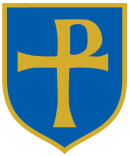 REF.BR.UGOVORA     000/2020 GRAD NOVALJA, Trg dr. F. Tuđmana 1, OIB: 85290822507, zastupana pogradonačelniku Antu Dabo. (u daljnjem tekstu: Grad)iudruga/organizacija civilnog društva ____________________________________________(naziv i adresa udruge/organizacije civilnog društva, OIB) koju zastupa (ime i prezime, osobaovlaštena za zastupanje) (u nastavku teksta: Korisnik), kao ugovorne strane, zaključili su(datum) _______________ ugovor o dodjeli financijskih sredstava za 2020., (u daljnjemtekstu Ugovor), koji se sastoji od:- Posebnih uvjeta ugovora- Općih uvjeta ugovora (Prilog 1)- Opisnog obrasca programa/projekta (Prilog 2)- Obrasca proračuna programa/projekta (Prilog 3)- PrilogaNAZIV PROGRAMA/PROJEKTA_____________________________________________________________POSEBNI UVJETI UGOVORAo dodjeli financijskih sredstava programu/projektu u području (naziv natječajnogpodručja) iz sredstava proračuna za 2020. godinuČlanak 1.Grad financira ovaj program/projekt u iznosu od _______ kuna, osiguranih uproračunu Grada Novalje za ______ godinu, u razdjelu ____ glava ______ program_______ aktivnost _______, ____________.Razdoblje provedbe programa/projekta je ______________.Članak 2.Sredstva iz članka 1. Posebnih uvjeta Ugovora mogu se koristiti isključivo za provedbuprograma/projekta sukladno uvjetima natječaja, prema Opisnom obrascu i Obrascuproračuna.Članak 3.Sredstva iz članka 1. Posebnih uvjeta Ugovora isplatit će se na račun Korisnika IBAN____________________. Plaćanje će se izvršiti kroz najviše __ (__) obroka s tim da je prva isplata u roku od 30 (trideset) dana od dana potpisivanja ovog Ugovora a posljednja isplata izvršit će se najkasnije do kraja prosinca tekuće godine. Korisnik podnosi zahtjev za isplatu sredstava Gradu. Isplata će se vršiti sukladno dinamici punjenja proračuna. Članak 4.Radi kontrole namjenskog korištenja sredstava Korisnik se obvezuje da će Gradu dostaviti godišnji ili završni izvještaj o provedbi programa / projekta iz članka 1. ovog Ugovora najkasnije do 31. siječnja 2021. godine na propisanom obrascu koji treba sadržavati:a) Opisni izvještaj (dostavlja ga u tiskanom i u elektroničkom obliku), Obrazac 8b) Financijski izvještaj, Obrazac 9, (dostavlja ga u tiskanom i u elektroničkom obliku) uz detaljno dokumentiranje svih troškova i priloga:• za bezgotovinska plaćanja: preslike računa (R1 ili R2) koji glase na Korisnika tepripadajuće bankovne izvode• za gotovinska plaćanja: preslike računa (R1 ili R2) koji glase na Korisnika,preslike isplatnica iz blagajne i blagajničkog izvješća• ostalu dokumentaciju: putne naloge s pripadajućim prilozima, dokumente natemelju kojih su obavljana plaćanja (ugovori, sporazumi, obračuni honorara) i sl.c) Priloge vezane uz provedbu programa/projekta (potpisne liste, evaluacijske listiće,fotografije s događanja, primjerke publikacija i dr.)Članak 5.Grad pridržava pravo kontinuiranog praćenja i vrednovanja izvršenjaprograma/projekta Korisnika iz članka 1. te preispitivanje financija i troškova u bilo kojevrijeme trajanja financiranja u razdoblju od 5 godina nakon završetka programa/projekta.Grad može neposrednu kontrolu iz prethodnog stavka ovog ugovora obaviti krozterenski posjet prostorijama Korisnika, te je o namjeri izvršenja neposredne kontrole dužanprethodno obavijestiti Korisnika barem sedam dana prije planiranog izvršenja kontrole.Članak 6.Potpisom Ugovora Korisnik ovlašćuje Grad da radi nadzora namjenskog korištenjasredstava iz čl. 1. neposredno kontaktira sve pravne i fizičke osobe kojima je premapriloženoj dokumentaciji Korisnik isplatio novčana sredstva koja je dobio od Grada.Članak 7.Korisnik se obvezuje pravodobno obavijestiti Grad o manjim i većim izmjenamaugovora. Manje izmjene ugovora mogu biti:-Izmjene proračuna između proračunskih poglavlja manje od 15%-Zamjena člana projektnog tima-Promjena bankovnog računa Korisnika-Promjena adrese ili drugih kontakata Korisnika-Male promjene programa ili projekta koje ne utječu na njegov opseg i ciljeve (npr.    manje promjene u vremenskom rasporedu provedbe aktivnosti).Manje izmjene ne zahtijevaju izradu Dodatka ugovoru.Veće izmjene ugovora su:-Izmjene proračuna između proračunskih poglavlja veće od 15%-Produženje trajanja provedbe programa ili projekta-Dodatak novih aktivnosti u programu ili projektu-Promjena programskih ili projektnih aktivnosti koja značajno utječe na opseg i   ciljeve.Veće izmjene ugovora zahtijevaju izradu Dodatka ugovoru i njegovo potpisivanje od straneGrada i Korisnika. Grad odlučuje radi li se o manjoj ili većoj izmjeni i sukladno tomeodlučuje je li potrebno izraditi Dodatak ugovoru.Članak 8.Izmjene ugovornih obveza Korisnik može zatražiti najkasnije 30 dana prije isteka rokaizvršenja projekta/programa. Svaka izmjena ugovornih obveza treba biti zatražena iodobrena u pisanom obliku. Korisnik ne može zatražiti izmjene u provedbi programa/projekta, produljenje razdoblja provedbe ili prenamjenu pojedinih stavki proračuna nakon razdoblja provedbe iz članka 1. ovog ugovora. Zahtjev za većim izmjenama ugovora Korisnik dostavlja Gradu u pisanom obliku s obrazloženjem i popratnom dokumentacijom kojom se opravdava taj zahtjev. Grad ima pravo ne odobriti prenamjenu dijela sredstava i/ili produljenje razdoblja provedbe programa/projekta ako se time bitno mijenja sadržaj i priroda programa/projekta ili ako zahtjev nema utemeljenje u objektivnim razlozima za prenamjenu i/ili produljenje razdoblja provedbe. Odluku o odobrenju ili neodobrenju izmjena Grad mora donijeti u roku od 20 radnih dana od dostave obavijesti od strane Korisnika.Članak 9.Ako Grad tvrdi da je Korisnik nenamjenski koristio sredstva financijske potpore zaizvršenje programa/projekta iz članka 1. ovog ugovora ili nije proveo program/projekt uugovorenom razdoblju, ako nije podnio odgovarajuće izvještaje u roku i sa sadržajemodređenim u članku 4. ovog ugovora ili ako Gradu ne omogući nadzor nad namjenskimkorištenjem sredstava iz članka 5. i 6. ovog ugovora, daljnja isplata bit će obustavljena, aKorisnik je dužan vratiti primljena nenamjenski utrošena ili neutrošena sredstva, uzobračunate kamate utvrđene u poslovnoj banci Grada u roku od 30 dana od dana primitkapisane obavijesti Grada o potrebi vraćanja zaprimljenih sredstava.Članak 10.Ako Grad utvrdi da Korisnik nije ispunio ugovorne obveze, uskratit će pravo na dodjelu financijskih sredstava programima/projektima Korisnika u sljedeće dvije godine.Članak 11.Korisnik se obvezuje na svim tiskanim, video i drugim materijalima vezanim uzprogram/projekt istaknuti logotip i naziv Grada kao institucije koja financira program/projektkoji je predmet ugovora. Korisnik je suglasan da Grad koristi i objavljuje dostavljene mu fotografije, video i audio zapise iz stavka 1. ovog članka u cilju promicanja natječaja za dodjelu financijskih sredstava, doprinosa razvoju civilnoga društva i djelovanja Grada.Članak 12.Grad ne snosi odgovornost, neposrednu ili posrednu, za štete proizašle iz bilo koje aktivnosti Korisnika u provedbi ugovorenog programa/projekta.Članak 13.Potpisivanjem ovog ugovora Korisnik se obvezuje da kao primatelj bespovratnihsredstava iz javnih izvora za provođenje programa/projekta od interesa za opće dobro nećesudjelovati u izbornoj ili drugoj promidžbi političke stranke, koalicije ili kandidata, neće davati izravnu potporu političkoj stranci, koaliciji ili kandidatu niti prikupljati financijska sredstva za financiranje političkih stranaka, koalicija ili kandidata za sve vrijeme trajanja ovog ugovora.Članak 14.U slučaju da se spor u provedbi ovog ugovora između Grada i Korisnika ne možeriješiti sporazumno, niti putem postupka mirenja, spor rješava stvarno nadležan sud.Članak 15.Na elemente financiranja programa/projekta koji nisu uređeni ovim Ugovorom na odgovarajući se način primjenjuju Opći uvjeti propisani Uredbom o kriterijima, mjerilima ipostupcima financiranja i ugovaranja programa i projekata od interesa za opće dobro kojeprovode udruge („Narodne novine“ broj 26/2015.).Članak 16.Opisni obrazac i Obrazac proračuna programa/projekta koje je Korisnik dostavioprijavljujući se na natječaj, sastavni su dio ovog ugovora.Članak 17.Za svaki oblik komunikacije – dostavu obavijesti o izmjenama i dopunama ugovora idostavu izvještaja – koji je povezan s ovim ugovorom potrebno je navesti referentni brojugovora i naziv projekta/programa te ga poslati na sljedeće adrese:Za Grad< adresa, telefaks, tel., adresa elektronske pošte Grada za korespondenciju>Za Korisnika< adresa, telefaks, tel., adresa elektronske pošte Korisnika za korespondenciju>Članak 18.U slučaju proturječnosti između odredbi ovog ugovora te Općih uvjeta Uredbe iodredbi iz drugih priloga (opisnog obrasca i obrasca proračuna), odredbe ovog Ugovora imatce prvenstvo.Članak 19.Ovaj ugovor sastavljen je u četiri (4) istovjetna primjerka, od kojih jedan (1) primjerakzadržava Korisnik, a tri (3) primjerka Grad.Članak 20.Ugovor stupa na snagu s danom kada ga potpiše posljednja ugovorna strana.KLASA:URBROJ:Novalja, ___________GRAD NOVALJA							 KORISNIK:Gradonačelnik						- ime i prezime, funkcija, osobe ovlaštene   									za zastupanje –OPĆI UVJETI KOJI SE PRIMJENJUJU NA UGOVORE SKLOPLJENE U OKVIRUNATJEČAJA_____________________________________propisani Uredbom o kriterijima, mjerilima i postupcima financiranja i ugovaranja programa i projekata od interesa za opće dobro koje provode udruge („Narodne novine“ broj 26/2015.).Opći uvjeti ugovora su ugovorne odredbe koje dopunjuju Posebne uvjete ugovora utvrđeneizmeđu Grada i Korisnika, a odnose se na opća pravila i obveze koje se primjenjuju uprovedbi programa ili projekta.U slučaju proturječnosti između odredbi Općih uvjeta i Posebnih uvjeta te uvjeta iz drugihPriloga (opisnog obrasca i obrasca proračuna), odredbe Posebnih uvjeta imat će prvenstvo.Sadržaj Općih uvjeta:- Članak 1: Opće obveze- Članak 2: Obveza dostavljanja podataka, financijskih i opisnih izvještaja- Članak 3: Odgovornost ugovornih strana- Članak 4: Sukob interesa u korištenju sredstava iz javnih izvora- Članak 5: Čuvanje dokumenata- Članak 6: Javnost i vidljivost- Članak 7: Vlasništvo, korištenje rezultata i opreme- Članak 8: Praćenje i vrednovanje programa i/ili projekta- Članak 9: Izmjene i dopune ugovora- Članak 10: Prijenos prava- Članak 11: Provedbeno razdoblje, produljenje, obustava, viša sila i rok dovršetka- Članak 12: Raskid ugovora- Članak 13: Primjena propisa i rješavanje sporovaFinancijske odredbe:- Članak 14: Prihvatljivi i neprihvatljivi troškovi- Članak 15: Plaćanje i modeli plaćanja- Članak 16: Računi, tehničke i financijske provjere- Članak 17: Konačan iznos financiranja od strane Grada- Članak 18: Povrat sredstavaOpće obvezeČlanak 1.(1) Korisnik financiranja provodi program ili projekt na vlastitu odgovornost i u skladu sopisom i financijskim proračunom programa ili projekta i u njemu sadržanih ciljeva, koji jesastavni dio ugovora.(2) Korisnik financiranja provodi program ili projekt s dužnom pažnjom, učinkovito itransparentno sukladno najboljim praksama na danom području i u skladu s ugovorom. U tusvrhu korisnik financiranja angažira sve potrebne financijske, ljudske i materijalne resursepotrebne za cjelovitu provedbu programa ili projekta kako je navedeno u opisu programa iliprojekta.(3) Korisnik financiranja provodi program ili projekt samostalno ili u partnerstvu s jednom iliviše udruga ili drugih organizacija civilnoga društva ili drugim tijelima utvrđenim u opisuprograma ili projekta (partner). Korisnik financiranja može podugovoriti ograničeni dioprograma ili projekta, ali program ili projekt treba provoditi sam korisnik financiranja usuradnji s partnerima. Partneri sudjeluju u provedbi projekta, a njihovi se troškovi, ako nijedrugačije propisano uvjetima natječaja, smatraju opravdanim na isti način kao i troškovisamog korisnika financiranja.(4) Korisnik financiranja i Grad jedine su strane ugovora. Grad ni na koji način nijeugovorno povezana s partnerom (partnerima) ili podugovaračima udruge. Svi uvjeti koji seodnose na korisnika financiranja primjenjuju se i na njegove partnere, odnosno na svenjegove podugovarače, a korisnik financiranja je odgovoran Gradu za provođenje programaili projekta u skladu s uvjetima ugovora. Obveza dostavljanja podataka, financijskih i opisnih izvještajaČlanak 2.(1) Korisnik financiranja je dužan dostaviti Gradu sve potrebne podatke o provođenjuprograma ili projekta. Ovisno o visini financijskih sredstava i trajanju programa ili projekta,sukladno odredbama propisa kojima se uređuje osnovni sadržaj i rokovi dostave izvještaja opotrošnji proračunskih sredstava Grada će odredit učestalost izvještavanja (tromjesečna,polugodišnja, godišnja ili završni izvještaj). Ovi se izvještaji sastoje od opisnog dijela ifinancijskog dijela i podnose se na obrascima koje je propisao Grad u natječajnojdokumentaciji. Izvještaji se odnose na program ili projekt kao cjelinu, bez obzira koji diofinancira Grad.(2) Grad može od korisnika financiranja zahtijevati dodatne podatke o provođenjuprograma ili projekta u bilo koje doba, sve do konačnog odobrenja izvještaja o provedbiprograma ili projekta i koji se dostavljaju u skladu s uputom Grad, najkasnije u roku od 14dana od dana podnošenja zahtjeva.(3) Ako se financijska sredstva uplaćuju u skladu s Modelom 1., Modelom 3., Modelom 4. iliModelom 5. ovih općih uvjeta (članak 51. stavak 1. Uredbe), završni izvještaj koji obuhvaćacijelo provedbeno razdoblje dostavit ce se najkasnije tri mjeseca nakon završetkaprovedbenog razdoblja projekta i/ili programa ako ugovorom nije drukčije utvrđeno.(4) Ako se financijska sredstva uplaćuju sukladno Modelu 2. ovih općih uvjeta (članak 51.stavak 1. Uredbe):– izvještaj prvog izvještajnog razdoblja mora biti priložen uz svaki zahtjev za plaćanjem,– završni izvještaj dostavlja se najkasnije tri mjeseca od isteka provedbenog razdoblja akougovorom nije drukčije utvrđeno. (5) Svi dodatni uvjeti vezani uz izvještavanje moraju biti izričito ugovoreni.(6) Ako korisnik financiranja ne dostavi Grad završni izvještaj do krajnjeg roka za njegovopodnošenje navedenog u stavku 3. ovoga članka i ne dostavi prihvatljivo i dovoljno detaljnoobrazloženje razloga zbog kojih nije ispunio obavezu, Grad će raskinuti ugovor u skladu sčlankom 48. stavkom 2. alinejom a) Uredbe i zahtijevati povrat sredstva koja su većuplaćena.(7) Kada se vrše plaćanja na temelju Modela 2. iz članka 51. Uredbe, a korisnik financiranjane dostavi privremeni izvještaj i zahtjev za uplatom do kraja svakog razdoblja od dvanaestmjeseci od datuma navedenog u ugovoru, korisnik financiranja je dužan obavijestiti Grad orazlozima zbog kojih to nije napravio i dostaviti sažeti prikaz napretka programa ili projekta.Ako korisnik financiranja ne ispuni ovu obavezu, Grad ce raskinuti ugovor u skladu sčlankom 48. stavkom 2. alinejom a) Uredbe i zahtijevati povrat već uplaćenih sredstva.Odgovornost ugovornih stranaČlanak 3.(1) Grad ne odgovara za štetu nastalu u odnosu na osoblje ili imovinu udruge tijekomprovedbe ili slijedom posljedica programa ili projekta, ne može prihvatiti potraživanje zanadoknadom ili povećanjem iznosa plaćanja vezano uz takve štete ili povrede.(2) Korisnik financiranja je isključivo odgovoran trećim stranama, uključujući odgovornost zanastale štete ili povrede bilo koje vrste tijekom provedbe ili slijedom posljedica programa iliprojekta. Korisnik financiranja ne može na Grad prenijeti odgovornost, odnosno obvezunaknade štete koja proistječe iz potraživanja ili akcija poduzetih kao posljedica kršenjapravila ili propisa od strane korisnika financiranja ili zaposlenika korisnika ili pojedinaca zakoje su ti zaposlenici odgovorni, ili kao posljedica kršenja prava treće strane.Sukob interesa u korištenju sredstava iz javnih izvoraČlanak 4.(1) Korisnik financiranja će poduzeti sve potrebne mjere u svrhu izbjegavanja sukobainteresa pri korištenju sredstava iz javnih izvora i bez odgode ce obavijestiti Grad o svimsituacijama koje predstavljaju ili bi mogle dovesti do takvog sukoba.(2) Sukob interesa postoji kada je nepristrano izvršenje ugovornih obveza bilo koje osobevezane ugovorom ugroženo zbog prilike da ta osoba svojom odlukom ili drugim djelovanjempogoduje sebi ili sebi bliskim osobama (članovi obitelji: bračni ili izvanbračni drug, dijete iliroditelj), zaposleniku, članu udruge, članu upravnog tijela ili čelniku te udruge ili bilo kojedruge udruge povezane na bilo koji način s tom udrugom, društvenim skupinama iorganizacijama, a nauštrb javnog interesa i to u slučajevima obiteljske povezanosti,ekonomskih interesa ili drugog zajedničkog interesa s drugom osobom.(3) U postupcima javne nabave ili podugovaranja koje korisnik financiranja provodi u okviruprovedbe ugovora, kao prihvatljivi ponuđači mogu sudjelovati i članovi udruge i volonteriudruge koja pokreće postupak nabave roba ili usluga pod uvjetom da se vodi računa oizbjegavanju sukoba interesa.(4) Ne smatra se sukobom interesa kada korisnik financiranja provodi program ili projekt kojije usmjeren na njegove članove kao korisnike projekta koji pripadaju socijalno osjetljivimskupinama ili skupinama s posebnim potrebama.(5) Svaki sukob interesa Grad zasebno procjenjuje. U slučaju utvrđenog postojanja sukobainteresa u provedbi ugovora, Grad će zatražiti od korisnika financiranja da bez odgode, anajkasnije u roku koji ne može biti duži od 30 dana (ovisno o mjeri koju je potrebno poduzeti)poduzme potrebne radnje koje je naložila Grad kako bi se otklonio sukob interesa uprovedbi programa ili projekta.Čuvanje dokumenataČlanak 5.Sukladno članku 52. Uredbe Grad i Korisnik financiranja preuzimaju obvezu čuvanja svihdokumenata, podataka ili drugih relevantnih materijala dostavljenih u provedbi programa iliprojekta najmanje sedam godina od posljednje uplate sredstava.Javnost i vidljivostČlanak 6.(1) Korisnik financiranja mora poduzeti sve potrebne mjere da objavi činjenicu da je Gradfinancirao ili sufinancirao program ili projekt, osim ako Grad ne odluči drukčije.(2) Korisnik financiranja će navesti program ili projekt i financijski doprinos Grad a u sviminformacijama za krajnje korisnike projekta te u svojim privremenim i godišnjim izvještajima i svim kontaktima s medijima osim ako je ugovorom između Grad i korisnika financiranjaodređeno drugačije.(3) U svim obavijestima ili publikacijama korisnika financiranja koje se tiču programa iliprojekta, uključujući i one iznijete na konferencijama ili seminarima, mora se navesti da jeprogram ili projekt financiran iz odgovarajućeg javnog izvora (državnog proračuna, proračunažupanije, grada ili općine). Sve publikacije udruge, u bilo kojem obliku i preko bilo kojegmedija, uključujući internet moraju sadržavati sljedeću izjavu: »Ovaj je dokument izrađen uzfinancijsku podršku (navesti naziv Grada). Sadržaj ovoga dokumenta u isključivoj jeodgovornosti (naziv udruge) i ni pod kojim se uvjetima ne može smatrati kao odraz stajališta(naziv Grada)«. Grad  može ugovorom obvezati korisnika financiranja da sadržajpublikacije dostavi na prethodno odobrenje, odnosno publikaciju neprimjerenog sadržajatretirati kao neprihvatljivi trošak.(4) Korisnik financiranja ovlašćuje Grad da objavi njegov naziv i adresu, svrhu financijskihsredstava, najviši iznos sredstava i stopu financiranja prihvatljivih troškova programa iliprojekta sukladno ugovoru. Grad  može na zahtjev korisnika financiranja odustati odobjavljivanja ovih informacija ako bi to ugrozilo korisnika financiranja ili nanijelo štetunjegovim interesima.Vlasništvo, korištenje rezultata i opremeČlanak 7.(1) Vlasništvo i prava intelektualnog i industrijskog vlasništva nad rezultatima programa iliprojekta, izvještajima i drugim dokumentima vezanim uz njih pripadaju korisniku financiranja.(2) Iznimno od odredbe stavka 1. ovoga članka, a sukladno ugovoru, korisnik financiranjadaje Grad pravo da slobodno koristi sve dokumente koji proistječu iz programa ili projekta,bez obzira na njihov oblik i pod uvjetom da se time ne krše postojeća prava na industrijsko iintelektualno vlasništvo.(3) Vlasnik opreme nabavljene iz financijskih sredstava za provedbu programa ili projekta jekorisnik financiranja koji je provodio program ili projekt, osim ako se posebnom odlukomvlasništvo opreme ne prenosi s njega na partnera ili na krajnje korisnike programa iliprojekta, o čemu se Gradu izvještava na posebnom obrascu o vlasništvu opreme koji seprilaže završnom izvještaju.Praćenje i vrednovanje programa i/ili projektaČlanak 8.(1) Grad je obvezana pratiti provedbu programa ili projekta te ako provedba projekta trajenajmanje godinu dana i vrijednost mu iznosi 100.000 kuna i više, obvezan je najmanjejednom tijekom njegovog trajanja obaviti terensku provjeru provedbe programa ili projekta.(2) Korisnik financiranja je po završetku dužan vrednovati provedeni program ili projekt.Korisnik financiranja je dužan staviti na raspolaganje Gradu ili osobama koje Grad ovlastisvu dokumentaciju ili podatke koji mogu biti od koristi kod praćenja programa ili projekta,odnosno vrednovanja natječaja i dati im prava pristupa sadržana u članku 52. stavku 2.Uredbe.(3) Ako bilo koja od strana ugovora izvrši ili naruči vrednovanje tijekom programa ili projekta,dužna je dostaviti drugoj stranci presliku izvještaja o vrednovanju.Izmjene i dopune ugovoraČlanak 9.(1) Za vrijeme trajanja ugovora mogu se mijenjati i dopunjavati odredbe ugovora kojima sene utječe na cilj natječaja, odnosno programa ili projekta. Sve izmjene i dopune ugovora zavrijeme trajanja ugovora, uključujući i dodatke ugovoru moraju biti u pisanom obliku.(2) Izmjene mogu biti jednostrane i o njima je dovoljno obavijestiti Grad (kao što jeobavijest o prenamjeni sredstava) i one koje zahtijevaju suglasnost obiju ugovornih strana zaizmjenu i dopunu ugovora (kao što je zahtjev za promjenom proračuna), a slučajevi zajednostranu izmjenu ure_uju se ugovorom.(3) Ako izmjene i dopune predlaže korisnik financiranja, obvezan je zahtjev za izmjenu ilidopunu ugovora dostaviti Gradu najmanje 30 dana prije nego što bi radnja zbog koje sepredlaže izmjena ili dopuna trebala biti provedena, osim ako ne postoje posebne okolnostikoje je korisnik financiranja valjano obrazložio, a Grad ih prihvatiti. Ni u kojem slučajuradnja koja se predlaže izmjenom i dopunom ne može se provesti prije nego je odobrena odstrane Grada.(4) Ukoliko korisnik financiranja uoči da će trebati povećati broj izvršitelja, broj aktivnosti islično, može zatražiti prenamjenu sredstava, odnosno promjenu proračuna. Promjeneproračuna moraju biti odobrene od strane Grada prije nego što nastanu troškovi kojipremašuju iznos na pojedinoj stavci u proračunu koji je ugovoren.(5) U slučaju da izmjene i dopune proračuna ili programskih ili projektnih aktivnosti ne utječuna osnovnu svrhu programa ili projekta, a financijski je učinak ograničen na premještanjestavki u okviru istog glavnog proračunskog poglavlja, uključujući otkazivanje ili izmjenupostojeće stavke, ili premještanja planiranih troškova iz jednog proračunskog poglavlja udrugo, u iznosu od 15% ili manje od iznosa predviđenog ugovorom (ili dodatkom ugovora) zasvako relevantno poglavlje prihvatljivih troškova, korisnik financiranja može prenamijenitiproračun i o tome bez odlaganja obavijestiti Grad u pisanom obliku.(6) U slučaju da su izmjene proračuna između proračunskih stavki veće od 15%, kao i uslučaju izmjena i dopuna aktivnosti programa ili projekta kojima se utječe na njegovuosnovnu svrhu, neophodno je izraditi dodatak ugovoru i novi proračun programa ili projektauz što je obvezno dostaviti i pisani zahtjev za odobrenjem te obrazloženje izmjena i dopunaproračuna.(7) Korisnik financiranja je dužan obavijestiti Grad:– o promjeni voditelja projekta i osobe odgovorne za zastupanje,– o izmjeni cilja, aktivnosti i/ili rezultata projekta,– o promjeni adrese, bankovnog računa i revizora (ako ga je korisnik financiranja dužanangažirati).(8) Grad može odbiti izbor novog bankovnog računa ili revizora udruge. Grad zadržavapravo zahtijevati da se revizor zamijeni ako podaci koji su bili nepoznati u vrijemepotpisivanja ugovora ospore ili utječu na neovisnost ili stručne standarde revizora.(9) Dodatak ugovoru ne može imati za cilj ili posljedicu unošenje promjena u ugovor koje bidovele u pitanje odluku o dodjeli financijskih sredstava ili bile u suprotnosti s ravnopravnimodnosom prema drugim podnositeljima zahtjeva. Najviši iznos financijskih sredstavanaveden u ugovoru ne može se povećavati.Prijenos pravaČlanak 10.Ugovor i sva plaćanja povezana s njim ne mogu se prenositi na treću stranu bez prethodnepisane suglasnosti Grad.Provedbeno razdoblje, produljenje, obustava, viša sila i rok dovršetkaČlanak 11.(1) Provedbeno razdoblje programa ili projekta mora biti navedeno u ugovoru. Korisnikfinanciranja je bez odlaganja dužan obavijestiti Grad o svim okolnostima koje bi moglepriječiti ili odgoditi provedbu programa ili projekta. Korisnik financiranja može tražitiproduljenje provedbenog roka programa ili projekta najkasnije 30 dana prije ugovorenogdovršetka. Uz ovaj je zahtjev potrebno priložiti svu dokumentaciju i dokaze koji su potrebniza njegovu procjenu.(2) Korisnik financiranja može obustaviti provedbu cjelokupnog ili dijela programa ili projektaukoliko okolnosti (prije svega viša sila) ozbiljno otežavaju ili ugrožavaju njegovo provođenje.Korisnik financiranja bez odlaganja mora obavijestiti Grad i dostaviti sve potrebnepojedinosti. Svaka od ugovornih strana može raskinuti ugovor u skladu s člankom 48.stavkom 1. Uredbe. Ako ugovor nije raskinut, korisnik financiranja ce poduzeti sve mjere davrijeme obustave svede na najmanju moguću mjeru i nastaviti s provedbom čim to okolnostidopuste te o tome obavijestiti Grad.(3) Grad može tražiti od korisnika financiranja da obustavi provedbu cjelokupnog ili dijelaprojekta ako okolnosti (prije svega viša sila) ozbiljno otežavaju ili ugrožavaju njegovnastavak. Svaka od ugovornih strana može raskinuti ugovor u skladu s člankom 48. stavkom1. Uredbe. Ako ugovor nije raskinut korisnik financiranja ce nastojati vrijeme obustave svestina najmanju moguću mjeru i nastaviti s provedbom čim okolnosti to dopuste i nakon štoprethodno dobije pismenu suglasnost Grad.(4) Ako se ugovorne strane ne sporazume drugačije rok za provedbu programa ili projekta cese produljiti za vrijeme koje je jednako vremenu obustave, zadržavajući pravo izmjene idopune ugovora koje mogu biti nužne za usuglašavanja programa ili projekta s novimprovedbenim uvjetima.(5) Viša sila u provedbi programa ili projekta podrazumijeva bilo koji izvanredni nepredvidivivanjski doga_aj ili iznimnu situaciju koji su nastali nakon sklapanja ugovora, a prije dovršetkaprograma ili projekta, koji se u vrijeme sklapanja ugovora nije mogao predvidjeti niti ih jeugovorna strana mogla spriječiti, izbjeći ili otkloniti te za koje nije odgovorna ni jedna ni drugastrana, a koji prijeći bilo koju od njih da ispune svoje ugovorne obaveze, pri čemu se nemogu pripisati pogrešci, nepažnji ili nemaru s njihove strane (ili od strane njihovihpodugovarača, zastupnika ili zaposlenika), a pokažu se kao nepremostive unatoč dužnojpažnji. Neispravna oprema ili materijali ili kašnjenje u njihovoj dostavi, radni sukobi, štrajkoviili financijski problemi koje je korisnik financiranja mogao predvidjeti ili izbjeći ne mogu senavoditi kao viša sila. Neće se smatrati da je ugovorna strana prekršila svoje ugovorneobveze ako je spriječena da te obveze ispuni zbog više sile. Ugovorna strana suočena svišom silom bez odlaganja će o tome obavijesti drugu ugovornu stranu, navodeći prirodu,vjerojatno trajanje i predvidive posljedice problema, te poduzeti sve potrebne mjere da štetupažnjom dobrog gospodarstvenika, odnosno stručnjaka svede na najmanju moguću mjeru.(6) Financijske obaveze Grad na temelju ugovora završiti ce 12 mjeseci nakon isteka rokaza provedbu programa ili projekta navedenog u ugovoru, osim ako ugovor nije raskinuttemeljem članka 48. stavka 1. Uredbe, kada financijska obveza prestaje dostavom obavijestio raskidu ugovora. Grad će obavijestiti korisnika financiranja o svim odgodama krajnjegroka.Raskid ugovoraČlanak 12.(1) Ako jedna ugovorna strana smatra da se ugovor više ne može provoditi na ugovoreninačin u skladu s ciljevima i planiranim aktivnostima, o tome će se savjetovati s drugomstranom. Ukoliko ne dođe do dogovora, bilo koja strana može dva mjeseca unaprijed upisanom obliku raskinuti ugovor.(2) Grad može raskinuti ugovor bez pisane obavijesti i bez plaćanja bilo kakve nadoknadeu sljedećim slučajevima, ako:a) korisnik financiranja bez opravdanja ne ispuni bilo koju preuzetu obvezu i ako je i nakonšto je pisanim putem upozoren na obvezu njezinog ispunjavanja i dalje ne ispuni niti dostavizadovoljavajuće obrazloženje u roku od 14 dana od otpremanja pisma o potrebi ispunjenjaobveze,b) je protiv korisnika financiranja pokrenut stečajni postupak, odnosno postupak likvidacije, ili sudovi upravljaju njegovim poslovima, ili je u postupku nagodbe s vjerovnicima ili drugomsrodnom postupku prema važećim propisima,c) je korisnik financiranja, partner, podugovarač ili osoba ovlaštena za zastupanje korisnikafinanciranja pravomoćno osu_ena za prekršaj počinjen zlouporabom dužnosti i djelatnosti, uobavljanju poslova i djelatnosti, odnosno u vezi s korisnikovom djelatnosti, a koje prekršajeGrad specificira u općim uvjetima ugovora ovisno o specifičnostima svakog natječaja,d) je korisnik financiranja, partner, podugovarač ili osoba ovlaštena za zastupanje korisnikafinanciranja pravomoćno osuđena za neko od sljedećih kaznenih djela: krađa (članak 228.),teška krađa (članak 229.), razbojništvo (članak 230.), razbojnička krađa (članak 231.),pronevjera (članak 233.), prijevara (članak 236.), prijevara u gospodarskom poslovanju(članak 247.), primanje mita u gospodarskom poslovanju (članak 252.), davanje mita ugospodarskom poslovanju (članak 253.), utaja poreza ili carine (članak 256.), zlouporabapovjerenja (članak 240.) pranje novca (članak 265.), krivotvorenje novca (članak 274.),krivotvorenje isprave (članak 278.), krivotvorenje službene ili poslovne isprave (članak 279.),zlouporaba položaja i ovlasti (članak 291.), primanje mita (članak 293.), davanje mita (članak294.), zločinačko udruženje (članak 328.) i počinjenje kaznenog djela u sastavu zločinačkogudruženja (članak 329.) iz Kaznenog zakona »Narodne novine« br. 125/2011 i 144/2012),odnosno krađa (članak 216.), teška krađa (članak 217.), razbojništvo (članak 218.),razbojnička krađa (članak 219.), prijevara (članak 224.), zlouporaba povjerenja (članak 227.),krivotvorenje novca (članak 274.), pranje novca (članak 279.), utaja poreza i drugih davanja(članak 286.), prijevara u gospodarskom poslovanju (članak 293.), primanje mita ugospodarskom poslovanju (članak 294.a), davanje mita u gospodarskom poslovanju (članak294.b), krivotvorenje isprave (članak 311.), krivotvorenje službene isprave (članak 312.),udruživanje za počinjenje kaznenih djela (članak 333.), zlouporaba položaja i ovlasti (članak337.), zlouporaba obavljanja dužnosti državne vlasti (članak 338.), protuzakonitoposredovanje (članak 343.), pronevjera (članak 345.), primanje mita (članak 347.) i davanjemita (članak 348.) iz Kaznenog zakona »Narodne novine« br. 110/97, 27/98, 50/2000,129/2000, 51/2001, 111/2003, 190/2003, 105/2004, 84/2005, 71/2006, 110/2007, 152/2008 i57/2011), osim ako je nastupila rehabilitacija sukladno posebnom zakonu,e) korisnik financiranja promijeni pravni oblik, osim ako ne postoji dodatak ugovoru u kojemu je navedena ta činjenica,f) korisnik financiranja ne postupa u skladu s odredbama ugovora vezano uz sukob interesa,prijenos prava i tehničke i financijske provjere programa ili projekta, ilig) korisnik financiranja daje lažne ili nepotpune izjave, podatke, informacije i dokumentacijukako bi dobio sredstva iz ugovora ili ako dostavlja nevjerodostojne izvještaje.(3) Korisniku financiranja koji je u prijavi na natječaj za financiranje dao netočne i/ili lažneizjave, podatke, informacije i dokumentaciju, kojemu je u pripremi ili provedbi programa iliprojekta utvrđeno kršenje ugovornih obveza mogu biti raskinuti svi ugovori koje je zaključio sGradom u najdužem trajanju do pet godina od dana donošenja odluke o nefinanciranju. Ovose razdoblje može produljiti na narednih pet godina u slučaju opetovanog kršenja unutar petgodina od gore spomenutog datuma.(4) U slučaju raskida ugovora korisniku financiranja se priznaje pravo na isplatu sredstavasamo za dio programa ili projekta koji je proveden, isključujući troškove vezane uz tekućeobveze koje bi se izvršile poslije raskida. U tu svrhu korisnik financiranja je dužan podnijetizahtjev za isplatu i završni izvještaj u skladu s člankom 38. Uredbe.(5) U slučaju raskida ugovora sukladno stavku 2. alinejama c), d), e), f) i g) ovoga člankaGrad ce tražit povrat cjelokupnog iznosa već isplaćenih sredstava, prethodno dozvolivšikorisniku financiranja da dostavi svoje primjedbe i obrazloženja.(6) Prije ili umjesto raskida ugovora u skladu s ovim člankom, kao i u slučaju sumnje napostojanje razloga za raskid ugovora zbog razloga iz stavka 2. ovoga članka, Grad možene isplatiti dospjele isplate kao mjeru opreza, bez prethodne obavijesti korisniku financiranja.(7) Ugovor ce se smatrati raskinutim ukoliko Grad zbog razloga iz stavka 2. ovoga člankane izvrši uplatu korisniku financiranja u roku od jedne godine od potpisivanja ugovora.(8) Korisniku financiranja koji ne ispunjava obveze izvještavanja utvrđene ugovorom ofinanciranju programa ili projekta Grad će uskratit financiranje iz javnih izvora u odnosu nataj ugovor, kao i prijavu na drugi javni natječaj u razdoblju od dvije godine od utvrđivanjapovrede ugovora.Primjena propisa i rješavanje sporovaČlanak 13.(1) Na ugovor o dodjeli financijskih sredstava primjenjuju se odredbe Uredbe, drugihprimjenjivih propisa Republike Hrvatske i uvjeta koje o dodjeli financijskih sredstava utvrdiGrad općim aktom.(2) U slučaju spora vezanog uz provedbu ugovora spor će strane nastojati riješiti mirnimputem, uz mogućnost sudjelovanja izmiritelja, te ako isti ne bude riješen u roku od 45 danaod dana dostavljanja takva zahtjeva drugoj strani, pokreće se postupak pred nadležnimsudom.Financijske odredbePrihvatljivi i neprihvatljivi troškoviČlanak 14.(1) Prihvatljivi troškovi su troškovi koje je imao korisnik financiranja te koji ispunjavaju svesljedeće kriterije:a) nastali su za vrijeme razdoblja provedbe programa ili projekta u skladu s ugovorom osimtroškova koji se odnose na završne izvještaje, troškova revizije i troškova vrednovanja, aplaćeni su do datuma odobravanja završnog izvještaja. Postupci javne nabave za robe,usluge ili radove mogu započeti prije početka provedbenog razdoblja, ali ugovori ne mogubiti sklopljeni prije prvog dana razdoblja provedbe ugovora,b) moraju biti navedeni u ukupnom predviđenom proračunu programa ili projekta,c) nužni su za provođenje programa ili projekta koji je predmetom dodjele financijskihsredstava,d) mogu biti identificirani i provjereni i koji su računovodstveno evidentirani kod korisnikafinanciranja prema važećim propisima o računovodstvu neprofitnih organizacija,e) trebaju biti umjereni, opravdani i usuglašeni sa zahtjevima racionalnog financijskogupravljanja, sukladno načelima ekonomičnosti i učinkovitosti.(2) U skladu s prihvatljivim troškovima iz stavka 1. ovoga članka i kada je to relevantno zapoštivanje propisa o javnoj nabavi, prihvatljivim se smatraju sljedeći izravni troškovi korisnika financiranja i njegovih partnera:troškovi zaposlenika angažiranih na programu ili projektu koji odgovaraju stvarnimizdacima za place te porezima i doprinosima iz place i drugim troškovima vezanim uz placu i naknade; plaće, naknade i troškovi trebaju biti u skladu s onima koje imaju djelatnici Grada iste stručne spreme, razine odgovornosti, stručnosti i složenosti poslova usporedivih s poslovima izvoditelja iz udruge i njenih partnera koji su predviđeni programom ili projektom,odnosno u skladu s prosječnim plaćama u Republici Hrvatskoj u sličnim djelatnostima. Plaće i naknade (honorari) ne smiju prelaziti one koji su aktualni na tržištu, osim ako to nije opravdano dokazivanjem neophodnosti za provedbu programa ili projekta,putni troškovi i troškovi dnevnica za zaposlenike i druge osobe koje sudjeluju u programu ili projektu, pod uvjetom da su u skladu s pravilima o visini iznosa za takve naknade za korisnike koji se financiraju iz sredstava državnog proračuna,troškovi kupnje ili iznajmljivanja opreme i materijala (novih ili rabljenih) namijenjenih isključivo za program ili projekt, te troškovi usluga pod uvjetom da su u skladu s tržišnim cijenama,troškovi potrošne robe,troškovi podugovaranja,administrativni troškovi,troškovi koji izravno proistječu iz zahtjeva ugovora, uključujući troškove financijskih usluga.(3) Doprinosi u naravi, koji se moraju posebno navesti u proračunu programa ili projekta, nepredstavljaju stvarne izdatke i nisu prihvatljivi troškovi. Ukoliko drugačije nije navedeno uugovoru o dodjeli financijskih sredstava, doprinosi u naravi ne mogu se tretirati kaosufinanciranje od strane udruge. Troškovi zaposlenika koji rade na programu ili projektu nepredstavljaju doprinos u naravi i mogu se smatrati kao sufinanciranje u proračunu programaili projekta kada ih placa korisnik financiranja ili njegovi partneri. Ukoliko opis programa iliprojekta predviđa doprinose u naravi, takvi se doprinosi moraju osigurati.(4) Kada je to utvrđeno uvjetima natječaja i ugovorom doprinos rada volontera može bitipriznat kao oblik sufinanciranja. Ako nije drugačije izračunata vrijednost pojedine vrsteusluga, vrijednost volonterskog rada odre_uje se u jednakom iznosu za sve potencijalneprijavitelje programa i projekata u iznosu od 33 kuna/sat. Korisnik financiranja koji ce naprovedbi programa ili projekta angažirati volontere može odrediti stvarnu vrijednostvolonterskog rada, koja može biti i veća od navedenog prihvatljivog iznosa. Za potrebeizvještavanja o pokazateljima provedbe programa ili projekata, korisnik financiranja ceizvještavati samo u okvirima u ovom stavku navedene vrijednosti volonterskog sata.(5) Prihvatljivim se neće smatrati sljedeći troškovi:– dugovi i stavke za pokrivanje gubitaka ili dugova,– dospjele kamate,– stavke koje se već financiraju iz javnih izvora,– kupovina zemljišta ili građevina, osim kada je to nužno za izravno provođenje   programa ili projekta, kada se vlasništvo mora prenijeti na korisnika financiranja i/ili      partnere najkasnije po završetku programa ili projekta,– gubici na tečajnim razlikama, ili– zajmovi trećim stranama.Plaćanje i modeli plaćanjaČlanak 15.(1) Ako sukladno uvjetima natječaja ugovorom nije utvrđen neki drugi način plaćanjapostupci plaćanja uređuju se ugovorom prema jednom od sljedećih modela:Model 1.Za programe ili projekte koji se ne provode dulje od 12 mjeseci ili za koje financijska sredstvakoja osigurava Grad iznose najmanje 50.000 kuna, a najviše 100.000 kuna, Grad ćeisplatiti sredstva korisniku na sljedeći način:predujam u iznosu od 30 – 80% iznosa navedenog u ugovoru u roku od 30 dana odpotpisivanja ugovora, ovisno o raspoloživosti proračunskih sredstava, odnosno dinamici punjenja proračuna iz izvora od igara na sreću, u slučaju da se sredstva razliku do iznosa ukupnih prihvatljivih troškova u roku od 30 dana nakon što Grad prihvati završni izvještaj u skladu sa stavkom 2. ovoga članka, na temelju zahtjeva za isplatu.Model 2.Za projekte ili programe koji se provode dulje od 12 mjeseci i gdje financijska sredstva kojaosigurava Grad iznose više od 100.000 kuna, Grad će isplatiti sredstva udruzi na sljedećinačin:prvu ratu predujma u iznosu od 80% proračuna predviđenog za prvih 12 mjeseciprovođenja programa ili projekta koju financira Grad u roku od 30 dana od potpisivanja ugovora sukladno iznosu navedenom u ugovoru,daljnje rate predujma u iznosima koji su navedeni u ugovoru, namijenjene redovitompokrivanju financijskih potreba udruge, za svakih 12 mjeseci provođenja programa iliprojekta, u roku od 30 dana nakon što Grad prihvati privremeni izvještaj u skladu sastavkom 2. ovoga članka i uz zahtjev za isplatu,razliku do iznosa ukupnih prihvatljivih troškova u roku od 30 dana nakon što Gradprihvati završni izvještaj u skladu sa stavkom 2. ovoga članka i uz zahtjev za isplatom razlike,revizorsko izvješće, ukoliko je potrebno, sukladno stavku 6. ovoga članka,Daljnje plaćanje predujma izvršit će se samo ako dio stvarno nastalih troškova koje financiraGrad iznosi najmanje 70% iznosa prethodne isplate (i 100% bilo koje prethodne isplate) uzpodnošenje odgovarajućeg privremenog izvještaja i obrazloženja troškova. U slučaju da jepotrošnja prethodnog predujma iznosila manje od 70%, iznos nove isplate predujma umanjitće se za neiskorištene iznose prethodne isplate predujma.Model 3.:Svi programi ili projekti bez obzira na iznos ili trajanje – Grad će isplatit sredstva korisnikufinanciranja jednokratno u roku od 45 dana od prihvaćanja završnog izvještaja u skladu sastavkom 2. ovoga članka uz dostavljanje zahtjeva za isplatom i obrazloženjem troškova.Model 4.Za programe ili projekte koji se ne provode dulje od 12 mjeseci i za koje financijska sredstvakoja osigurava Grad iznose najviše 50.000 kuna, Grad će isplatiti sredstva udruzi uiznosu od 100% iznosa navedenog u ugovoru u roku od 30 dana od potpisivanja ugovora.Model 5.Za programe ili projekte koji se ne provode dulje od 12 mjeseci i za koje financijska sredstvakoja osigurava Grad iznose više od 100.000 kuna, Grad će isplatiti sredstva korisnikufinanciranja u iznosu od 10% iznosa navedenog u ugovoru u roku od 30 dana od potpisivanjaugovora, a ostalih 90% iznosa sukladno dinamici isplate utvrđenoj u ugovoru uz obvezupodnošenja polugodišnjeg i završnog izvještaja, čije je odobrenje uvjet za plaćanje.(2) Grad je obvezana pisanim putem potvrditi prijem izvještaja s potrebnom pratećomdokumentacijom i njegovo prihvaćanje u roku od 60 dana, ako ugovorom nije propisan drugirok. Grad prekida rok za prihvaćanje izvještaja obavještavanjem korisnika financiranja dase izvještaj ne može prihvatiti te da smatra da je potrebno poduzeti dodatne provjere. Utakvim slučajevima, Grad će zatražiti pojašnjenja, izmjene ili dodatne podatke koji setrebaju dostaviti u roku od 15 dana od podnošenja zahtjeva ako ugovorom nije propisandrugi rok. Rok ponovno počinje teci na dan primitka traženih podataka. Izvještaji se podnoseu skladu s člankom 38. Uredbe.(3) Zadnji dan roka za isplatu naveden u modelima iz stavka 1. ovoga članka je dan isplatesredstava s računa Grada. Grad prekida ovaj rok obavještenjem korisnika financiranja daje zahtjev sa isplatom neprihvatljiv, ili zato što dani iznos još nije dospio ili zato što nijepriložena potrebna dokumentacija ili pak zato što smatra da je potrebno poduzeti dodatneprovjere, uključujući provjere u sjedištu udruge kako bi se utvrdilo da je trošak prihvatljiv. Rok za isplatu počinje ponovno teci na dan evidentiranja pravilno formuliranog zahtjeva zaisplatom.(4) U slučaju da je postupak dodjele ili izvršenja ugovora narušen značajnim nepravilnostimaili prijevarom počinjenim od strane korisnika financiranja, Grad će obustavit plaćanja,odnosno tražit ce povrat već uplaćenih sredstva koja su neopravdano utrošena razmjernoozbiljnosti nepravilnosti ili prijevare. Grad može također obustaviti plaćanja u slučajevima ukojima se osnovano sumnja ili su utvrđene nepravilnosti ili prijevare koje je izvršio korisnikfinanciranja u provedbi drugog ugovora koji se financira iz javnih izvora, a koji mogu utjecatina učinke postojećeg ugovora.(5) Grad može tražiti neovisno revizorsko izvješće o provjeri troškova za programe iliprojekte čija je ukupna vrijednost jednaka ili veća od 500.000 kuna. Zahtjev za revizorskimizvješćem treba biti sastavni dio ugovora, a troškovi provedbe takve revizije prihvatljiv trošakproračuna.(6) Grad će uplate izvršiti u kunama.Računi, tehničke i financijske provjereČlanak 16.(1) Korisnik financiranja će voditi precizne i redovite evidencije vezane uz provođenjeprograma ili projekta koristeći odgovarajuće računovodstvene sustave sukladno propisima oračunovodstvu neprofitnih organizacija. Korisnik financiranja ce osigurati da financijskiizvještaj (i privremeni i završni) u skladu s člankom 38. Uredbe bude primjereno ijednostavno usklađen i s računovodstvenim i knjigovodstvenim sustavom korisnikafinanciranja i temeljnim računovodstvenim i drugim relevantnim evidencijama. U tu svrhukorisnik financiranja ce pripremiti i održavati odgovarajuća usuglašavanja, prateće planove,analize i preglede po stavkama za nadzor i provjeru.(2) Korisnik financiranja je obvezan omogućiti Gradu, inspektorima proračunskog nadzoraMinistarstva financija i svim vanjskim revizorima koji vrše provjere sukladno članku 51.stavku 5. Uredbe da provjere, ispitivanjem dokumenata ili putem kontrola na licu mjesta,provođenje programa ili projekta i po potrebi izvrše reviziju na temelju prateće dokumentacijeza računovodstvene evidencije, računovodstvene dokumente i sve ostale dokumenterelevantne za financiranje programa ili projekta, i u razdoblju od sedam godina nakonzavršne isplate.(3) Korisnik financiranja će dopustiti proračunskom nadzoru i svim vanjskim revizorima kojivrše nadzor temeljem članka 51. stavka 5. Uredbe da na licu mjesta izvrše provjere i nadzoru skladu s postupcima sadržanim u važećim propisima za zaštitu financijskih interesaRepublike Hrvatske od prevara i drugih nepravilnosti. Radi toga korisnik financiranja ćeomogućiti pristup osoblju ili predstavnicima Grada, proračunskom nadzoru kao i svimvanjskim revizorima koji vrše provjere i nadzor sukladno članku 51. stavku 5. Uredbeobjektima i lokacijama na kojima se provodi program ili projekt, uključujući njegoviminformatičkim sustavima te svim dokumentima i bazama podataka vezanim uz tehničko ifinancijsko upravljanje programom ili projektom te poduzeti sve mjere da olakša njihov rad.(4) Pristup omogućen predstavnicima Grada, proračunskom nadzoru, kao i svim vanjskimrevizorima koji vrše provjere i nadzor u skladu s člankom 51. stavkom 5. Uredbe temeljit ćese na povjerljivosti u odnosu na treće strane.(5) Svi dokumenti vezani uz program ili projekt moraju biti lako dostupni i arhivirani na načinkoji omogućuje jednostavan pregled, a korisnik financiranja je dužan obavijestiti Grad onjihovoj točnoj lokaciji.(6) Prava Grada, proračunskog nadzora kao i svih vanjskih revizora koji vrše provjeresukladno članku 51. stavku 5.Uredbe na obavljanje revizija, nadzora i provjera jednako seprimjenjuju pod istim uvjetima i prema istim pravilima u odnosu na partnere i podugovaračeudruge.(7) Pored izvještaja navedenih u članku 38. Uredbe, dokumenti navedeni u stavku 2. ovogačlanka uključuju računovodstvenu evidenciju iz računovodstvenog sustava korisnikafinanciranja, dokaze o postupcima nabave, obvezama, isporučenim uslugama, primitku roba,završetku radova, kupnji, uplatama, troškovima goriva, te evidenciju o zaposlenicima injihovim plaćama.Konačan iznos financiranja od strane GradaČlanak 17.(1) Konačan iznos koji Grad treba isplatiti korisniku financiranja ne može biti veći odnajvišeg iznosa sredstava navedenih u ugovoru čak i ako ukupan zbroj prihvatljivih troškovapremaši procijenjeni ukupan proračun naveden u obrascu proračuna programa ili projekta.(2) Ako su prihvatljivi troškovi na kraju programa ili projekta manji od ukupnih procijenjenihtroškova navedenih u ugovoru, doprinos Grada bit će ograničen na iznos dobivenprimjenom postotka navedenog u ugovoru na stvarne prihvatljive troškove koje je odobrio Grad.(3) Korisnik financiranja prihvaća da financijska sredstva ni pod kojima uvjetima ne mogu zaposljedicu imati ostvarivanje dobiti i da moraju biti ograničena na iznos potreban zaizravnanje prihoda i rashoda programa ili projekta. Dobit se u ovom slučaju definira kao višakprimljenih sredstava u odnosu na troškove programa ili projekta kada se podnosi zahtjev zaplaćanjem razlike.(4) Kao dopuna i bez prejudiciranja prava na raskid ugovora sukladno članku 48. stavku 2.Uredbe Grada će, temeljem obrazložene odluke ako se program ili projekt ne provodi ili seneadekvatno, djelomično ili sa zakašnjenjem provodi, smanjiti financijska sredstva prvobitnopredviđena u skladu sa stvarnim provođenjem programa ili projekta pod uvjetima sadržanimu ugovoru.Povrat sredstavaČlanak 18.(1) Korisnik financiranja će Grad najkasnije u roku od 30 dana od primitka zahtjeva, osim uiznimnim, jasno obrazloženim slučajevima, sukladno uputama Grada da to učini, vratiti sveiznose uplaćene preko utvrđenog konačnog iznosa, kao i sva neutrošena sredstva tenenamjenski utrošena sredstva.(2) Ukoliko korisnik financiranja ne vrati sredstva u roku koji je utvrdio Grad, Grad ćepovećati dospjele iznose dodavanjem zatezne kamate.(3) Iznosi koji se trebaju vratiti Gradu mogu se prebiti bilo kojim potraživanjem koji korisnikfinanciranja ima prema Gradu. To neće utjecati na pravo ugovornih strana da se dogovore oplaćanju u ratama.(4) Bankovne troškove nastale vraćanjem dospjelih iznosa Gradu snosit ce korisnikfinanciranja.(5) U slučaju kada korisnik financiranja nije vratio sredstva sukladno odredbama ovogačlanka Grad će aktivirati sredstva osiguranja plaćanja koja je korisnik financiranja sukladnouvjetima natječaja dostavio prije potpisivanja ovoga ugovora.(6) Sredstva osiguranja plaćanja, koja ne bude realizirana, vraćaju se korisniku financiranjanakon odobrenja konačnog izvještaja o provedbi programa ili projekta.